Estado de Santa Catarina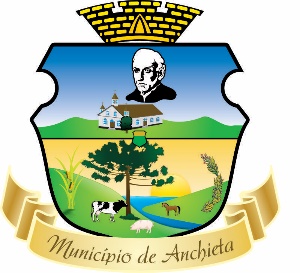 Prefeitura Municipal de AnchietaPROGRAMA INFRAESTRUTURA PRODUTIVAComunicado nº 002, março de 2024.A Comissão Especial nomeada pelo Decreto Municipal nº 117/2020 de 15 de julho de 2020, torna público, a relação dos agricultores contemplados no Programa Infraestrutura Produtiva - PROINFRA, instituído pela Lei Municipal nº 2.350 de 28 de dezembro de 2017, que protocolaram pedido junto a Secretaria de Agricultura, entre o dia 01 de fevereiro a 31 de março de 2024:O(a) agricultor que discordar do valor do subsídio poderá solicitar revisão à Comissão Municipal em até 48 horas desta publicação, por meio de documento, justificando as razões para a revisão.A comissão municipal analisará a solicitação e publicará o resultado dos recursos apresentados em até 48 (quarenta e oito horas) no mural da Secretaria Municipal de Agricultura e na página na internet da Prefeitura Municipal.Qualquer pessoa poderá impugnar a concessão do subsídio junto à Secretaria Municipal de Agricultura, mediante apresentação de documento por escrito, justificando as razões e os elementos comprobatórios. 	Anchieta – SC, 01 de abril de 2024.George Luiz TeixeiraRuan Carlos Assolini CrestaniRafael Ferreira da Silva NºNOMEENDEREÇOVALOR01EDUARDO DE CAMPOS 25 DE MAIOR$ 304,2402GILNEI J. STEFANELLOSÃO LUIZR$ 422,4203ROMEU ROQUE PAVAN SÃO PAULO R$ 422,4204PEDRO FIOREZEPRATELEIRAR$ 422,4205DIOGO RAFAEL STEFANELLOSÃO LUIZR$ 304,2406SERGIO DE CARLIPRATELEIRAR$ 304,2407ALBERTO BATISTONNOVA SEARAR$ 422,4208VALDECI PORTELANOSSA SENHORA DA SAÚDER$ 304,2409ALFREDO GUTHAPARECIDAR$ 304,2410EVERALDO GUTHAPARECIDAR$ 422,4211ROSANE PINHEIROPRIMAVERAR$ 281,6112ADRIANO ANTONIO FIOREZEPRATELEIRAR$ 304,2413MARCOS R. PROCHNOWSÃO JOSÉR$ 281,6114LEOMIR FRANCISCO MACHADOSÃO CRISTÓVÃOR$ 422,4215ADAIR JOSÉ COMINPRATELEIRAR$ 324,3616MAIKON JOÃO COMIMPRATELEIRAR$ 281,6117ADEMIR JOSÉ FACCOGAÚCHAR$ 422,4218ROQUE DENICOLSALETER$ 324,3619ALCIR BIONDO NOVA SEARAR$ 422,4220LEOTERIO COSTAAPARECIDAR$ 281,6121JOÃO PAULO PAVAN SÃP PAULOR$ 422,4222VLADIMIR JULIANO CERVINSKICORDILHEIRAR$ 304,2423VILMAR DO AMARALSÃO PAULO R$ 422,4224IVANIR DI DOMENICO PRATELEIRA R$ 304,2425RUDI ALFREDO SCHNEIDERSALETER$ 324,3626CLAUDIO SANTA CATARINASÃO PAULOR$ 304,2427ELIZEU SOMAVILLATAQUARUÇUR$ 387,2328HENRIQUE SANTA CATARINASÃO PAULOR$ 304,2429ANTONIO GOMESPRIMAVERAR$ 281,6130JOSIMAR GOMES PRIMAVERAR$ 281,6131CLAUDINO PERINSÃO PAULOR$ 324,3632ADILAR PERINSÃO PAULOR$ 324,3633SIDINEI DA COSTAAPARECIDAR$ 422,4234CARLOS WATTESÃO MARCOSR$ 422,4235CLEDSON APPIOSÃO PAULOR$ 305,0036CLAUDINEI DA SILVA SAÚDER$ 400,0037DARCI JAIME DE BORTOLLI SETE DE SETEMBRO R$ 281,6138GENESIO IZOTONSÃO MARCOSR$ 410,0039ADAIR JOSÉ SARI SÃO MARCOSR$ 281,0040DIANA MARIA SOMAVILLA SARISÃO MARCOSR$ 324,3641NARCISO SOMAVILLA SARISÃO MARCOSR$ 324,3642FELIPE ZANELLASÃO ROQUER$ 422,4243IRACI TEREZINHA PECINSÃO ROQUER$ 422,4244RICARDO ZANELLASÃO ROQUER$ 352,0045PAULO DALMOROSÃO ROQUER$ 422,4246VALDIR ANONIO AZZOLINISÃO PEDROR$ 324,3647RODRIGO GUBERT SCHNEIDERSALETER$ 281,6148NEURI DEITOS SEARAR$ 324,3649GILMAR SANTIN SALETER$ 300,0050JUVENAL ALBERTON SALETER$ 281,6151DILAR SANTA CATARINAGAUCHAR$ 422,4252VILMAR JOSÉ SEVEROSÃO DOMINGOSR$ 304,24TotalTotalR$ 17.994,32R$ 17.994,32